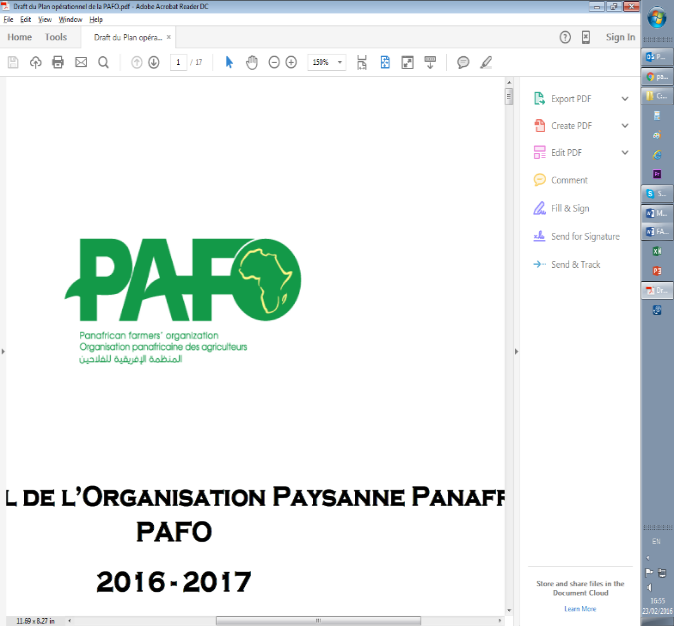 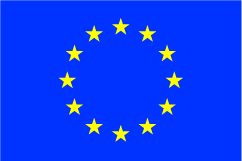 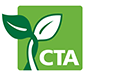 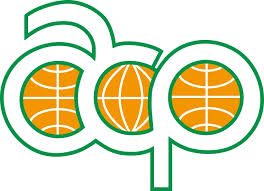 Strategic Partnership Supporting capacity development of African Farmer’s Organizations through   improved Policies, Technologies and CapabilitiesFarmer’s-led successful business cases9-13 September 2019Brussels, Hôtel Marivaux, Boulevard Adolphe Max 98, 1000 BrusselsBackgroundPAFO and CTA documented farmers’ led value chain financing models as part of the implementation of the recommendations of the 2nd Continental Briefing on promoting inclusive financial models for farmers in Africa which was held in Nairobi, Kenya on 13 and 14 July 2014. This event was organized by CTA, the African Union Commission and the Pan African Farmers’ Organisation (PAFO) in collaboration with AFRACA. Its objectives were: (1) to highlight the main opportunities for financing of the value chain for farmers' organizations; (2) to provide a space for exchanging experiences and innovative practices in financing the value chain; (3) to facilitate contacts between the development partners.Following some farmer’s-led successful business cases presented at the PAFO Briefing, it was recommended to document more with the objective to identify the drivers of success and also to identify what needed support could be provided to expand or upscale the business model as to benefit productivity, market access, finance…Ten (10) national cases proposed by the regional farmer’s organisations were documented (25 pages each), including the needed support to expand and upscale the business. A part was supported on agribusiness and ICTs to improve the profitability of the business in line with the problems being addressed.ContextCTA, PAFO and its 5 regional members have developed programmes and activities focused on leveraging economic opportunities for African farmer’s organisation, through:Supporting inclusive agribusiness development to capture new market opportunities for farmers to move up the value chain and increase farmer’s revenues.Supporting the organisational and entrepreneurship capacities of FOs and support institutions. Showcasing and up-scaling entrepreneurial successes in agribusiness and technology transfer, including improving ICT use by young agripreneurs Promoting increased generation and use of data from farmers and supporting membership registration at the core of digitalisation projects.Promoting smart farming, including an increased knowledge of precision farming, especially for young farmers and entrepreneurs as well as enhancing business skills including for rural women.Supporting of internal and external communication activities including high level panels, special issue of ICTupdate and the planned Brussels briefing.Developing collective learning spaces including this experience capitalisation workshop.Capitalisation/knowledge management: process and lessons learnedBased upon the collaboration in support of selected FOs-led businesses supported by CTA and partners, it is proposed:To review the results and lessons learned from the supported cases at national level after the support provided by CTA and PAFO membersTo identify further business cases which could be documented and benefit from support in the coming yearsMethodology This workshop will follow the tested method and approach being tried in other cases and regions, building on similar capitalization processes in the past. ObjectivesPresent the FAO / IMARK “learning module” on experience capitalization, and discuss the best approach to disseminate it and to encourage its use;Present the main concepts and ideas regarding an experience capitalization approach;Discuss a general methodology, and the steps to follow so as to ensure that it is completed;Start an experience capitalization process: selecting a specific case, identifying a list of participants and of people who need to be involved, finding information and organising it, analysing each case and drawing conclusions, and preparing for the dissemination of these results; Draw specific lessons regarding the PAFO/CTA project;Plan for future activities within the participating initiatives and with other participants.Expected outputsThe 2,5-3 day discussions and interactions among participants are expected to lead to:specific skills among participants to start and complete a capitalization process, and to draw lessons by doing it;a set of cases described and analysed, and of lessons to share between the participating initiatives and with other interested organizations;a set of documented experiences and lessons to be added to the website, and to kick-start discussions within the community of practice and the electronic platform;specific plans to continue and complete the capitalization process.The farmer’s-led business proposals should also show how the actions would result in:an overall increase in prosperity of smallholder farmersimproved resilience to climate change and better environmental managementinclusion of women and youth in the farming community. Links with African programs (AFAWA- Enable Youth – AfDB, AU-NEPAD, etc)Capitalization Workshop in Brussels The capitalization workshop will be held in the week of 9-13 September 2019.ActivitiesTo maximize the participation from FOs, we propose combined activities:Capitalisation and KM exercice (2,5-3 days)Participation and contribution to the Brussels Briefing n. 57 on Smallholder agriculture: key to food security/nutrition and sustainable food systems (11th September morning)- Separate note/programme to be shared.Meetings with development partners, European FOs, finance and businesses in the remaining day (if this is of interest to the FOs). These meetings could be for the group and customised based on the specific business/value chain interests and include a matchmaking lunch/reception. A separate programme will be shared.ParticipantsAround 20 participants from Africa comprising President and CEOs of Farmer’s Organisations, development partners and finance.The sessions are interactive. Small working groups will be organized in French and English separately and the plenary sessions will be held in English and French.BeneficiariesThe beneficiaries are PAFO and the regional member FOs as well as selected FOs-led business models at national level. Documentation and communication of improvement approaches (good practice) could extend these beneficiaries to all members of the regional FO.Expected resultsBook of best practices in farmers-led business in Africa (PAFO, RFOs, CTA)VideoArticles for the media/websites Strategic Partnership Supporting capacity development of African Farmer’s Organizations through   improved Policies, Technologies and CapabilitiesFarmer’s-led successful business cases9-13 September 2019ProgrammeDay 1: Monday 9 SeptemberDay 2: Tuesday 10th SeptemberDay 3: Wednesday 11 SeptemberBrussels Briefings and meetings with the EC and development partners.See separate programme.Day 4: Thursday 12 SeptemberDay 5: Friday 13 SeptemberBilateral meetings TimeSessionContent09.30 Welcome Introductions to experience capitalization as an approach, and to CTA’s activitiesThe project and the processMain objectives and expectations PAFOCTACurrent practices / needsA general discussion on the purpose and objectives of the approachMain goals and objectivesDrawing lessons: for whom?Workshop arrangements: teamsCTA10.30Coffee break10.45Experience capitalisation: Basic concepts, principles and conditionsDefinitions (theoretical presentation)Experience capitalisation and knowledge managementBenefits, conditions, added value, overcoming objectionsCommon principles “Learning by doing”, a set of steps to followFarmer to farmer learningCTA13.00Lunch14.00Framing, selecting and setting the boundariesThe first step in the process: Selecting a caseWhat cases are considered? Why these particular cases?What to consider as part of the experience; identification of context, the problem behind the intervention, etc. Group work15.30Coffee break15.45General descriptionIdentification of all that was done And all that was achieved (and not achieved): Strengths and weaknesses.Group work17.00Feedback and announcementsShort feedback session08.30Recap09.00General description (continued)Individual / group work10.30Coffee break10.45AnalysisThe analysis as the most important step in the process. The need to look at the factors behind the results in the field. Use of different methodologiesSelection of parameter and indicatorsIdentification of reasons “why” Plenary13.00Lunch14.00Analysis (continued)15.30Coffee break15.45Analysis (continued)Involving other in the analysisSelection of sourcesData collection (mixed teams)16.30Key lessons and insightsThe main ideas, lessons learnt and recommendationsPlenary17.00Feedback and announcementsShort feedback session08.30Recap09:00Sharing resultsA discussion on the need to share the results of the process. The importance of a communications strategy that helps reach the right target audience. Communication products and channelsDiscussions and exchangePlenaryWith partners10.30Coffee break10.45Peer reviews Feedback to partnersPlenary and groups13.00LunchWith partners14.00Writing a documentPresenting the results – from tables to articleStructure, contentPAFO15.30Coffee break15.45Follow upDgroups and a COPHow to proceed: e-mail contact; use of the internet; future meetingDates, assignmentsPAFO17.00ClosureIncluding evaluationCTA